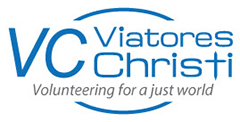 2019 RETREAT BOOKING FORM18th/19th May, 2019Name:  _________________________________________________Contact Details:    Email Address:____________________________________                              Phone No:     _____________________________________Transport Needed    Yes____No_____    If yes from where?  VC______  Navan bus stop ______ Deposit €30 paid by: Cheque/P.O/Cash_________Electronic Bank Transfer _______Credit/Debit card on website____________Any dietary needs:_________________________________________________Place X as appropriate.Please return by email (sally@viatoreschristi.com) or post to Viatores Christi, 8 Cabra Rd., Phibsboro, Dublin 7 by Friday 10th May, 2019.